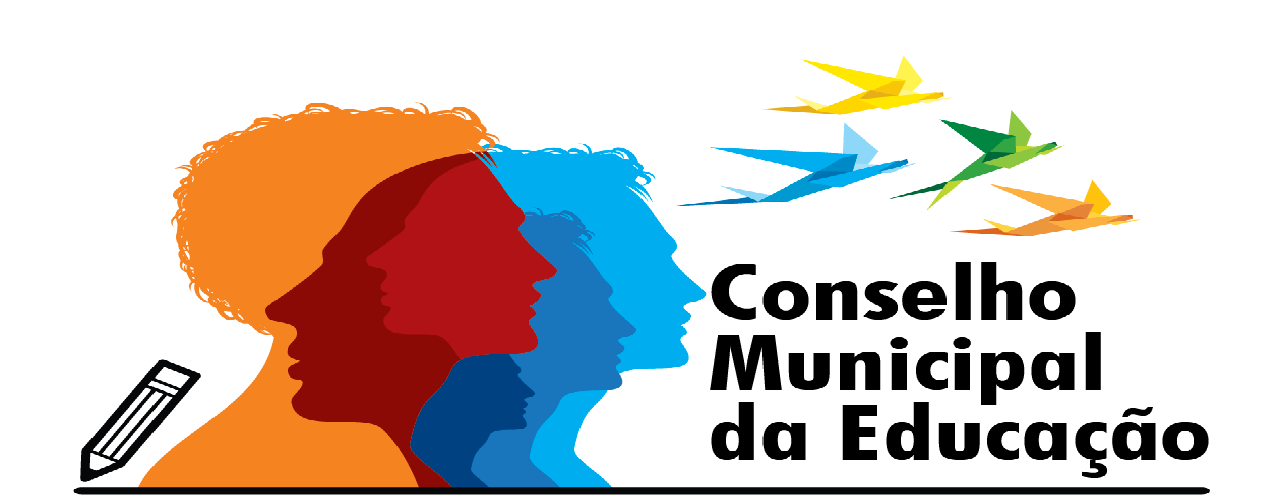 ATA DA REUNIAO POR STREAMMING REALIZADA PELOS MEMBROS CONSELHEIROS SISTEMA MEET DE COMUNICAÇÃO. PERÍDO DE ANORMALIDADE EM DECORRÊNCIA DA PANDEMIA CORONAVÍRUS COVID 2019- 19h00Aos seis dias do mês de outubro, do ano de dois mil e vinte, em sistema on line, disponibilizado pela plataforma MEET, reuniram-se para reunião a pedido da Presidência deste Conselho, Evelize Assunta Padovani. Tal reunião ocorreu de forma interativa, em decorrência do atual sistema pandêmico que se encontra o mundo, impossibilitado por via decreto estadual, a proibição de aglomeração de pessoas, dado o perigo de contágio. Os membros foram notificados previamente via rede social como também apresentada a pauta e a solicitação para sugestões de temas. Iniciou-se a presente com os agradecimentos pela presença a todos os membros. Após, foi lida a pauta. Texto motivador.  “São Francisco de Assis e sua mensagem de instrumentos da paz e do serviço ao próximo”. Após, foi apresentada a resposta do CONSELHO TUTELAR sobre o ofício 21/20 onde este colegiado solicita parceria entre as escolas e membros do Conselho Tutelar a fim de que todos tenham êxito no programa BUSCA ATIVA, programa este que visa atingir os vinte por cento dos alunos que não estão conseguindo acessar as atividades. O Conselho atuará de forma parceira, orientando os pais sobre a importância da realização das atividades e orientação para que busquem na escola atividades impressas. A resposta do Conselho Tutelar foi positiva disponibilizando um questionário para auxiliar as unidades escolares. O Ofício é de número 254/20- C.T. que se encontra arquivado neste Conselho. Após, foi apresentado pela SEME o Ofício 796/20 que se trata trata-se da resposta a este Conselho sobre a reorganização dos Calendários Escolares, foram enviados ao referido Conselho cópia da Resolução SEME nº 08 e dos calendários reorganizados. O Ofício 797/20 SEME a este Conselho trata-se da apresentação da parceria já existente com o Conselho Tutelar e acompanhamento do Serviço Social do CEMAEE para a promoção do PROGRAMA BUSCA ATIVA. Foi após apresentado o Ofício 798/2020 que trata dos Projetos Políticos Pedagógicos das Unidades CEMUS, a SEME já enviou orientações para fazerem a atualização do PPP. Todos os Projetos Políticos Pedagógicos, após homologação estarão nas Unidades Escolares à disposição para apreciação dos conselheiros. O Ofício 799/2020 apresentado aos conselheiros trata-se de acúmulo legal/ilegal dos docentes da APAE, solicitado por este Conselho para analisar conforme legislação vigente. A Secretária Municipal de Educação Fernanda Cristina de Almeida Barbutto e o Supervisor de Ensino Argeu Vicente de Souza responderam que não compete à SEME a análise do referido acúmulo de proventos entre Termo de Colaboração e SEME e sim análise da Diretoria de Ensino Região de Itu, visto que a entidade responde a DE. A solicitação, a pedido desta presidência, foi encaminhada à CELEP/SP Centro de Legislação da Secretaria de Educação de São Paulo e atualmente encontra-se em análise. Após, foi apresentada a pedido dos conselheiros, solicitação de mais de 100 questões à Comissão Técnica do Plano Municipal de Educação, a qual deverá até 31/12/2020 atender ao pedido, informando os avanços e retrocessos das 20 metas sobre a educação do território saltense. A presidente do Conselho informou que também serão enviadas questões para a rede Estadual, Privada e Nível Superior. Após, foi solicitada pela Presidência deliberação para envio a todas as escolas da Rede Municipal, Estadual e Privadas convite para participação das eleições dos novos membros do CME para 2021/2022, a qual será oportunamente realizada após os trâmites legais. Todos os atores da educação saltense deverão participar do pleito. Questão de compromisso e cidadania. Deliberada por unanimidade, onde a presidência criará processo on-line de votação para a participação de todos. Sobre o Decreto 10502/2020, que institui a Política Nacional de Educação Especial: Equitativa, Inclusiva e com Aprendizado ao Longo da Vida o colegiado sente-se frágil para omitir opiniões e deverá estudar com maior profundidade para emissão de um parecer. A Secretaria Municipal de Educação informou que a Chefe de Gabinete Eliana Medeiros e a formadora de Educação Especial da SEME  já tiveram uma reunião para debaterem sobre  o  Decreto, mas é necessário um maior aprofundamento,  para alguns a nova Política é um retrocesso, uma educação segregada e  para outros veio para suprir as carências da escola comum. A SEME informou ao que a formadora da Educação Especial Carla pode comparecer em uma reunião para falar sobre o mesmo,  estamos à  disposição. Foi dada a sugestão da criação de um fórum para discutir o tema. Após, foi aberto ao debate sobre os temas apresentados. Foram abordados temas como retorno gradual das aulas, novo decreto para unidades particulares sob a jurisdição da SEME/Salto, continuidade dos alunos das Rede Municipal e Estadual em isolamento social, material de Educação Física Rede Municipal.  Nada mais. Agradecimentos cordiais a todos pela presença. Encerrou-se a presente.  Eu (a) Rodrigo Lucas de Oliveira, Secretário, digitei a presente ata a qual será lida e assinada pelos presentes. 06/10/2020Rodrigo Lucas de Oliveira_______________________________________Eliane Carrijo City Vasconcellos__________________________________06/10/2020Rita de Cássia da Silva Tancredo_________________________________Evelize Assunta Padovani Monteiro________________________________Paula Francisco Ourique de Carvalho Baldy____________________________Lucia Helena Orteiro Pereira Pinto____________________________________Fernanda Cristina de Almeida Barbutto________________________________Eliana Aparecida Martins de Medeiros_________________________________Marília de Arruda Marcon Conral_____________________________________Yolanda Aparecida de Souza Santana_________________________________Rita Leite Diniz___________________________________________________Débora G. S. Bastos Camargo_______________________________________